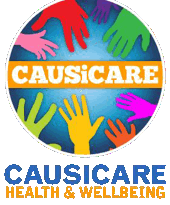 CausicareMENTAL HEALTH SERVICESAll Staff MeetingAgendaAll Staff MeetingAgendaAll Staff MeetingAgendaAll Staff MeetingAgendaAll Staff MeetingAgendaVenue:Venue:Meeting roomMeeting roomMeeting roomDate:Date:201720172017Time:Time:153015301530Membership:Membership:CHAIR: All Causicare Clinical Staff MembersCHAIR: All Causicare Clinical Staff MembersCHAIR: All Causicare Clinical Staff MembersApologies:Apologies:Meeting ItemsMeeting ItemsMeeting ItemsMeeting ItemsMeeting Items(paper) indicates item has associated meeting paper
* indicates standing agenda item(paper) indicates item has associated meeting paper
* indicates standing agenda item(paper) indicates item has associated meeting paper
* indicates standing agenda itemPerson ResponsiblePerson ResponsibleIntroduction Introduction Attendance and ApologiesAttendance and ApologiesDeclaration of conflict of interestDeclaration of conflict of interestPaperPaperMinutes of previous meeting Minutes of previous meeting Outstanding Actions List (Refer to Action Sheet)Outstanding Actions List (Refer to Action Sheet)Standing Items			Standing Items			Staffing / HR Related MattersStaffing / HR Related MattersLeaveLeaveEducation /  Mandatory TrainingEducation /  Mandatory TrainingProfessional Development Agreement (PDA)Professional Development Agreement (PDA)Protocols and GuidelinesProtocols and GuidelinesSRLS – Status & Complaints and Consumer Feedback SRLS – Status & Complaints and Consumer Feedback Workplace Health & Safety (SRLS and issues) Workplace Health & Safety (SRLS and issues) Risks Identified & Quality Improvement Initiatives  ( group discussion)Risks Identified & Quality Improvement Initiatives  ( group discussion)National Safety & Quality Health Service Standards (NSQHS) (audits etc.)National Safety & Quality Health Service Standards (NSQHS) (audits etc.)5.1	Standard 1:      Governance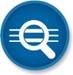 5.1	Standard 1:      GovernanceItem 3.1, 3.3 & 3.45.2	Standard 2:      Partnering with Consumers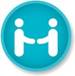 5.2	Standard 2:      Partnering with Consumers5.3	Standard 3:     Health Care Associated Infection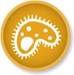 5.3	Standard 3:     Health Care Associated Infection5.4 	Standard 4:     Medication Safety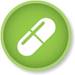 5.4 	Standard 4:     Medication Safety5.5 	Standard 5:     Patient Identification and Procedure Matching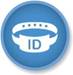 5.5 	Standard 5:     Patient Identification and Procedure Matching5.6 	Standard 6:     Clinical Handover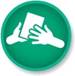 5.6 	Standard 6:     Clinical Handover5.8 	Standard 8:     Preventing and Managing Pressure Injuries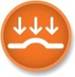 5.8 	Standard 8:     Preventing and Managing Pressure Injuries5.9 	Standard 9:     Recognising and Responding to Clinical Deterioration 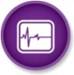 5.9 	Standard 9:     Recognising and Responding to Clinical Deterioration 5.10 	Standard 10:   Preventing Falls and Harm from Falls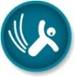 5.10 	Standard 10:   Preventing Falls and Harm from Falls6  National Standards in Mental health Services  6  National Standards in Mental health Services  6.1 Standard 1: Rights and Responsibilities6.1 Standard 1: Rights and Responsibilities6.2 Standard 2: Safety6.2 Standard 2: Safety6.3 Standard 3: Consumer and Carer Participation6.3 Standard 3: Consumer and Carer Participation6.4 Standard 4: Diversity Responsiveness6.4 Standard 4: Diversity Responsiveness6.5 Standard 5: Promotion and Prevention6.5 Standard 5: Promotion and Prevention6.6 Standard 6: Consumers6.6 Standard 6: Consumers6.7 Standard 7: Carers6.7 Standard 7: Carers6.8 Standard 8: Governance, Leadership and Management6.8 Standard 8: Governance, Leadership and Management6.9 Standard 9: Integration6.9 Standard 9: Integration6.10 Standard 10: Delivery of Care6.10 Standard 10: Delivery of CareManagers’ Report – Feedback from staff/ committee / consumers /action groups/ service providers  etc.Managers’ Report – Feedback from staff/ committee / consumers /action groups/ service providers  etc.New BusinessNew BusinessNext Meeting:  Next Meeting:  